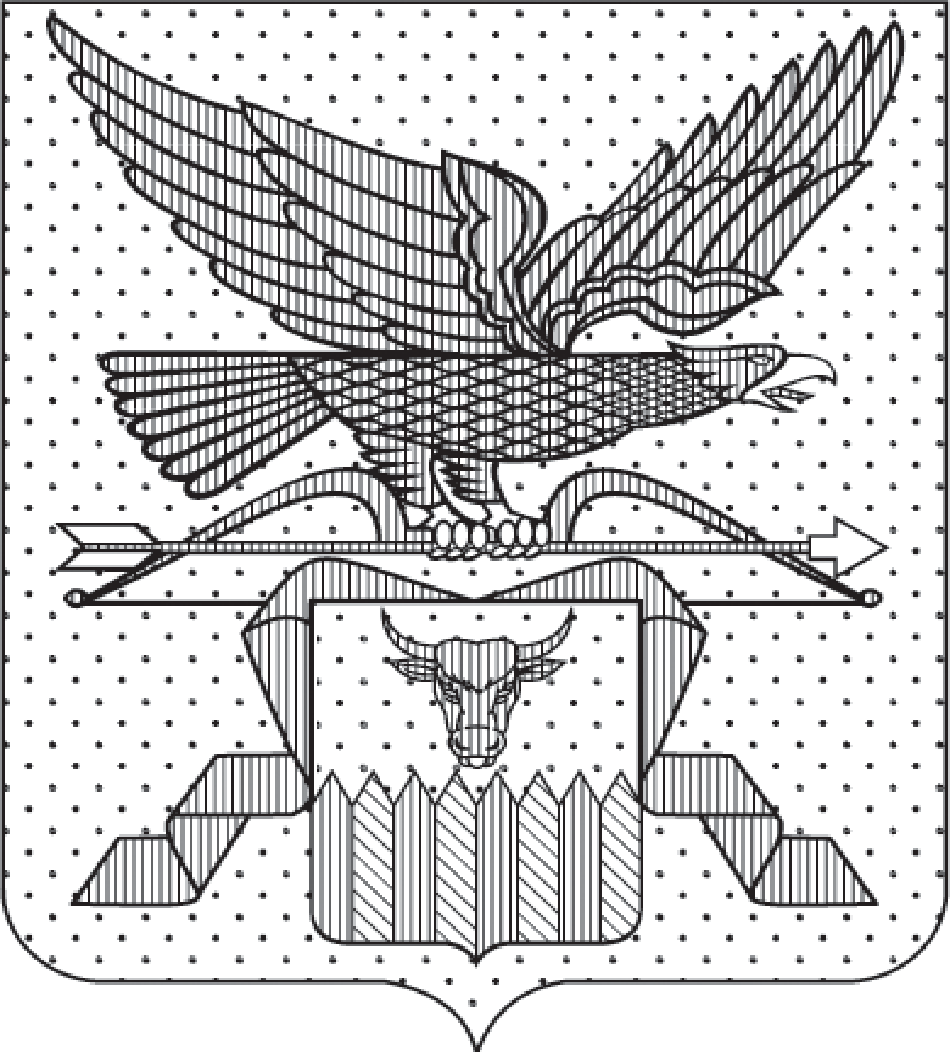 ПРАВИТЕЛЬСТВО ЗАБАЙКАЛЬСКОГО КРАЯПОСТАНОВЛЕНИЕг. ЧитаО внесении изменений в Стратегию социально-экономического развития Забайкальского края на период до 2030 года В соответствии с Порядком разработки, корректировки, осуществления мониторинга и контроля реализации стратегии социально-экономического развития Забайкальского края, утвержденным постановлением Правительства Забайкальского края от 4 февраля 2016 года № 57, учитывая представление заместителя прокурора Забайкальского края от 17 февраля 2021 года № 07-1-11-2021, Правительство Забайкальского края постановляет:Утвердить прилагаемые изменения, которые вносятся в Стратегию социально-экономического развития Забайкальского края на период до 2030 года, утвержденную постановлением Правительства Забайкальского края от           26 декабря 2013 года № 586 (с изменениями, внесенными постановлениями Правительства Забайкальского края от 22 июля 2014 года № 420, от                 5 февраля 2015 года № 44, от 27 октября 2015 года № 534, от 5 апреля       2016 года № 122, от 28 декабря 2016 года № 513, от 15 мая 2017 года № 188, от 28 января 2019 года № 14, от 24 декабря 2019 года № 508, от 18 февраля 2020 года № 33, от 19 июня 2020 года № 212, от 13 ноября 2020 года № 485).Губернатор Забайкальского края                                                     А.М.ОсиповУТВЕРЖДЕНЫпостановлением Правительства Забайкальского края ИЗМЕНЕНИЯ, 
которые вносятся в Стратегию социально-экономического развития Забайкальского края на период до 2030 года, утвержденную постановлением Правительства Забайкальского края от 26 декабря 2013 года № 586Подраздел 12.10 «Развитие малого и среднего предпринимательства» раздела 12 «Стратегия развития экономики Забайкальского края» дополнить новым абзацем восьмым следующего содержания:«увеличение численности занятых в сфере малого и среднего предпринимательства, включая индивидуальных предпринимателей и самозанятых, до 105 686 человек;».В приложение № 2:1) таблицу «Целевые индикаторы социально-экономического развития Забайкальского края на период до 2025 года» дополнить строкой:  «»;2) таблицу «Целевые индикаторы социально-экономического развития Забайкальского края на период до 2030 года» дополнить строкой: «».3. В подразделе 2.2 «Основные показатели по региональным проектам, принятым для обеспечения участия Забайкальского края в реализации федеральных проектов» раздела «Этап реализации Стратегии социально-экономического развития Забайкальского края на период до 2030 года на период 2019–2024 годов» приложения № 3 пункт 8 изложить в следующей редакции:«».____________Численность занятых в сфере малого и среднего предпринима-тельства, включая индивидуальных предпринима-телей и самозанятых, чел.XXXX87622X98322XЧисленность занятых в сфере малого и среднего предпринима-тельства, включая индивидуальных предпринима-телей и самозанятых, чел.XXXX87622X98322X105686X8Национальный проект «Малое и среднее предпринимательство и поддержка индивидуальной предпринимательской инициативы»Национальный проект «Малое и среднее предпринимательство и поддержка индивидуальной предпринимательской инициативы»Национальный проект «Малое и среднее предпринимательство и поддержка индивидуальной предпринимательской инициативы»Национальный проект «Малое и среднее предпринимательство и поддержка индивидуальной предпринимательской инициативы»Национальный проект «Малое и среднее предпринимательство и поддержка индивидуальной предпринимательской инициативы»Национальный проект «Малое и среднее предпринимательство и поддержка индивидуальной предпринимательской инициативы»Национальный проект «Малое и среднее предпринимательство и поддержка индивидуальной предпринимательской инициативы»Национальный проект «Малое и среднее предпринимательство и поддержка индивидуальной предпринимательской инициативы»8.1.Региональный проект «Расширение доступа субъектов МСП к финансовой поддержке, в том числе к льготному финансированию»8.1.1.Количество выдаваемых микрозаймов микрофинансовыми организациями субъектам МСП нарастающим итогом, ед.11051165885ХХХХ8.2.Региональный проект «Акселерация субъектов малого и среднего предпринимательства»8.2.1.Количество субъектов МСП и самозанятых граждан, получивших поддержку в рамках федерального проекта, тыс. ед.0,105 1,492 2,114 ХХХХ8.2.2.Количество субъектов МСП, выведенных на экспорт при поддержке центров (агентств) координации поддержки экспортно ориентированных субъектов МСП, ед.-919ХХХХ8.3.Региональный проект «Популяризация предпринимательства»8.3.1.Количество физических лиц - участников федерального проекта, занятых в сфере малого и среднего предпринимательства, по итогам участия в федеральном проекте, тыс. чел.- 0,234 0,937 ХХХХ8.3.2.Количество вновь созданных субъектов МСП участниками проекта, тыс. единиц нарастающим итогом- 0,069 0,173 ХХХХ8.3.3.Количество обученных основам ведения бизнеса, финансовой грамотности и иным навыкам предпринимательской деятельности, тыс. чел.- 0,703 1,437 ХХХХ8.3.4.Количество физических лиц - участников федерального проекта, тыс. чел.- 3,842 7,915 ХХХХ8.4.Региональный проект «Улучшение условий ведения предпринимательской деятельности»8.4.1.Количество самозанятых граждан, зафиксировавших свой статус, с учетом введения налогового режима для самозанятых, млн. чел.---ХХХХ8.5.Региональный проект «Создание системы поддержки фермеров и развитие сельской кооперации»8.5.1.Количество вовлеченных в субъекты МСП, осуществляющих деятельность в сфере сельского хозяйства, в том числе за счет средств государственной поддержки, в рамках федерального проекта «Создание системы поддержки фермеров и развития сельской кооперации», чел.0200324ХХХХ8.6Региональный проект «Создание благоприятных условий для осуществления деятельности самозанятыми гражданами»8.6.1.Количество самозанятых граждан, зафиксировавших свой статус и применяющих специальный налоговый режим «Налог на профессиональный доход» (НПД), накопленным итогом --2,8725,1696,3147,4588,0298.7.Региональный проект «Создание условий для легкого старта и комфортного ведения бизнеса» 